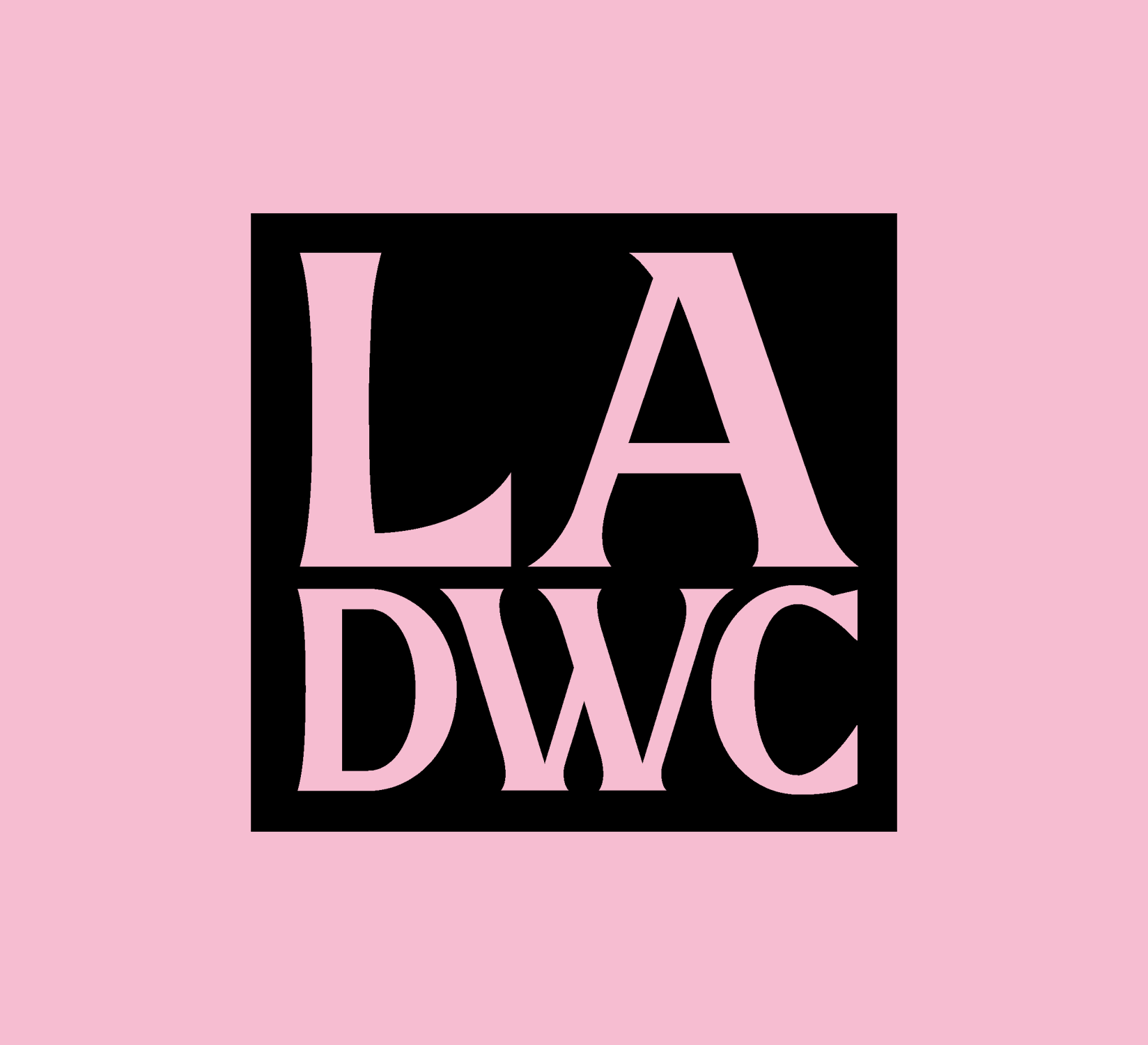 DANCE IN THE DISTRICTS PROGRAM APPLICATIONCONTACT INFO1. Official IRS Name of Applicant2. Popular Name if Different3. Contact Person First Name4. Contact Person Last Name5. Applicant's Physical Address Include city, state and zip code6. Council District 2/3/8/10 ConfirmationPlease confirm whether you live and/or work in Council Districts 2, 3, 8 or 10. Adjacent districts will be considered.Visit https://neighborhoodinfo.lacity.org/ (link will open a new browser tab), enter your home address or place of work’s physical street address in the search field and click on "FIND." In your search result, you should seeyour City Council District number and LA City Councilmember's name listed under Elected Officials.7. Mailing Address If different from above.8. Phone Number of Contact Person. Enter phone number in this format: (555) 555-55559. Email Address of Contact Person10. Web Address (if applicable)DEMOGRAPHIC INFOLADWC and the DCA are committed to equitable access and participation in the process AND distribution of arts resources in service to the diverse cultures of Los Angeles. Any data shared in this section would be used to monitor our progress in achieving this goal. Your responses would remain confidential and be used for internal purposes only. 11. With which gender(s) do you identify? (select any/all that apply)FemaleGender non-conformingNon-binaryIntersexMaleTransgender2S (Two Spirits)Prefer not to answer12. Which pronouns do you prefer?he/hisshe/herthey/themOther13. What is your age?18 to 2728 to 3738 to 4748 to 5758+Prefer not to answer14. With which ethnic heritage do you identify? (select any/all that apply)ArabArab AmericanMiddle EasternNorth AfricanAsianAsian AmericanAsian IndianIndian AmericanAfricanAfrican AmericanBlackIndigenousNative AlaskanNative AmericanLatin AmericanLatino/Latina/LatinxNative HawaiianPacific IslanderWhitePrefer not to answer15. Do you identify as a person with a disability?YesNoPrefer not to answerAPPLICANT INFORMATION16. Do you have full time employment?17. How long have you lived in Los Angeles?18. What percentage of your total income comes from dance?19. Define how you get paid W-9Unemployment1099 (w/ detail)20. Have you received unemployment since March 2020? 21. What is your Household size? 22. Do you have dependents? If so, how many?23. Considering the broader picture, how were you (personally) impacted by Covid-19? (250 word limit)24. My dance career has been impacted by the pandemic in the following ways (check off all that apply): studio closures;  touring canceled;layoffs or loss of work; staff reduction;hours reduction; lack of public funding; other_____25. Statement of Need: What are your immediate needs  (Examples: Technology, Transportation, Medical, Practice - be specific)(250 word limit)ARTISTIC PRACTICE26. Please provide a brief bio about your practice. (300 word limit)27. Define their dance work type West AfricanPolynesianFolkloricoHouse/Hip-HopClassical CambodianBharata NatyamClassical Thai Classical KoreanAfro-BrazilianSocial dancesNative/TribalBalletModernJazz28. Briefly describe the online project you propose to produce with Dance in the Districts funding. Please include the prospective number of collaborators you will engage (extras, videographer, music contributor, etc.) (250 word limit) (see guidelines)ATTACHMENTS29. Portfolio CV Provide at least two weblinks to video or other material, such as YouTube, Vimeo, event flyer, Facebook event URL, program/event documentation, etc. These two examples should represent the quality of past work as well as the style of the proposed project. (Video limit 3 min).  If a video link is submitted, please provide the time section to review.   IMPORTANT NOTE:You will be asked to provide metrics from your event, including the number of performers, staff and audience; as well as proof of performance such as photos, social media posts, programs, etc.The 2022 schedule is as follows:Friday, March 11 – Call for ApplicantsFriday, April 22 – Applications dueFriday, June 17 – Awardees AnnouncedFriday, June 24 – Projects BeginFriday, July 29 – Projects completed30. CERTIFICATION STATEMENTThe undersigned hereby certifies that the statements and information set forth above and/or annexed to this application are true to the best of his or her knowledge and that the materials submitted in support of this application represent the applicant's own work. It is understood and agreed to by the undersigned that the Department of Cultural Affairs may rely thereon in determining this application for certification, and that the making of any knowingly false statement or fraudulent submission in connection with this application will result, in either the denial thereof or in the revocation of any artist's certification based on such application.   I further certify and claim eligibility for this funding opportunity because work or home is headquartered in Council District 2, 3, 8 and 10 of the City of Los Angeles.  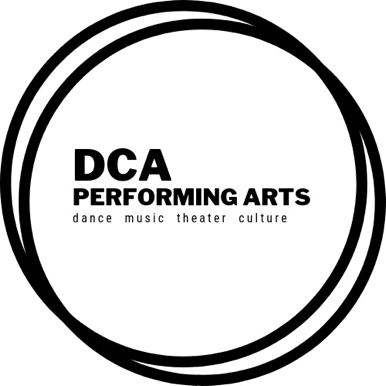 _________________________________________  Signature_________________________________________ Printed Name ______________________________________ Date